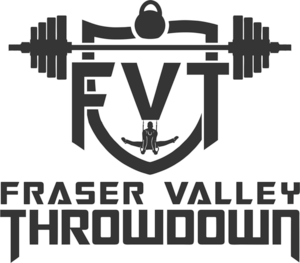 FUELED BY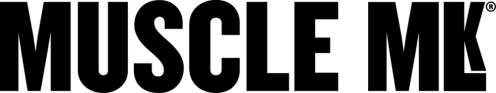 2017 Fraser Valley Throwdown Master 39+ Events“Floater” This WOD will run from:5:30-8:30pm on Friday Oct 27th 9:00-5:00pm on Saturday Oct 28th 9:00-12:00pm on Sunday Oct 29thAll athletes (both individual and teams) must have completed this WOD by Sunday at noon. There will be a sign-up sheet available at the floater to register for heat times.For time: (5 minute CAP)21 Calorie Assault Bike15 Burpee Over Wall (5’ wall)9 Dumbbell Snatch 50#/35#Score will be athletes’ time once all work is completed and the athlete is standing on the finish mat. If the time cap is reached before all work is completed, a 1 second penalty will be added for each uncompleted rep including a 1 second penalty for failing to reach the finish mat.The floater begins with the athlete seated in the Assault Bike, and ends when all work is completed and the athlete is standing on the finish mat.Burpee Over Wall:The movement begins with the athlete’s chest and thighs are in contact with the ground. The movement ends when both of the athletes’ feet have touched down on the opposite side of the wall. The athlete may navigate the wall any way they see fit.Dumbbell Snatch:The movement begins with the dumbbell on the ground and finishes with the dumbbell directly overhead. at the bottom of the movement, both heads of the dumbbell must touch the ground. The dumbbell must be lifted overhead in one motion. Touch-and-go reps are permitted. Athletes must alternate arms after each repetition and may not alternate until a successful rep is achieved. Event #1For total cumulative load:5 minute time cap:5 reps Clean & JerkScore will be the sum of the 5 heaviest successful lifts completed within the 5-minute time frame.This is not a 5 reps max. Athletes may rest as needed between the attempts. Failure to complete 5 lifts will only result in a lower cumulative score.The athlete may choose to perform any number of attempts and the heaviest 5 completed reps will contribute to their cumulative score.Clean & Jerk: The movement begins with the barbell on the floor. The movement ends with the athlete in a standing position with the knees, hips and arms fully extended, and the bar directly over the middle of the body. During each repetition the athlete must receive the bar in the front rack position but passing through a full depth squat is not necessary. Both power and squat cleans will be permitted, as well as any shoulder to overhead variation.Event #2For time: 10 minute CAP50’ Handstand Walk 21 Thruster 95#/65#21 Pull Up15 Thruster 95#/65#15 Pull Up9 Thruster 95#/65#9 Pull Up50’ Handstand WalkScore will be the athlete’s time once all the work is completed and they have returned to the starting mat. If the time cap is reached before the athlete returns to the starting mat, a 1 second penalty will be added for each uncompleted rep including a 1 second penalty for each 10ft section of the handstand walk. Workout Flow:Event 2 begins with the athletes on their starting mats. On the call of “go” the athletes will handstand walk to the competition floor and complete all 90 reps of the “Fran” couplet. After each set of thrusters is completed the athlete must advance their bar down the competition floor to the designated areas. After the 3rd set of pull-ups is completed the athlete will handstand walk from the competition floor back to the starting mat. When both of the athletes’ hands have reached the starting mat the event is complete.Handstand Walk:The athlete must start with their feet behind the start line and must stay within their lane as they travel forward. To complete the handstand walk both hands must cross the finish line. 
Thruster:The movement begins with the bar on the ground. The movement ends with the athlete in a standing position with the knees, hips and arms fully extended, and the bar directly over the middle of the body. With each repetition the athlete must receive the bar in the front rack position and pass through a full depth squat during which the hip crease must drop below the height of the knees.Pull Up:The movement begins with the athlete’s feet off of the ground, hanging with straight arms, and the hips fully open, from the pull up bar. The movement ends when the athlete's chin is clearly above the height of the bar.Event #38:00 AMRAPComplete as many reps as possible in 8 minutes following the rep scheme below:1 Rope Climb3 HSPU30 Double Under2 Rope Climb6 HSPU30 Double Under3 Rope Climb9 HSPU30 Double Under…Rest 2 minutesFor time: 6 Minute Cap24 Calorie Row24 Deadlift 205#/135#12 Calorie Row12 Deadlift 225#/155#6 Calorie Row6 Deadlift 275#/185#Event #3 will be broken into 2 separate scores. The first score will be the athlete’s total reps completed. The second score will be the athletes’ time when all the work is completed and they have returned back to their starting mat. If the time cap is reached before the athlete reaches their starting mat, a 1 second penalty will be added for each uncompleted rep including a 1 second penalty for not returning to the mat. Workout Flow:Event #3 begins with the athletes on their starting mats. On the call of “go” the athletes will proceed to the competition floor and complete as many reps as possible of the rope climb, HSPU, double-under triplet. After the 8-minute AMRAP athletes will have 2 minutes to transition to the second part of the workout. The for time portion of this event begins with the athletes seated in their rowers, with the rower handle in it’s holster, and ends when all the work is completed and both feet of the athlete return to the starting mat. After each set of deadlifts is complete the athlete must advance their bar down the competition floor to the designated areas and add plate to their bar to bring it to the required load. Rope Climb:In the rope climb, the athlete ascends the rope to touch the cross beam at the top, and must remain in control during the descent. Jumping up to begin each ascent is permitted.Handstand Push Up:The movement begins at the top of a handstand with the arms fully locked out, the heels on the wall and the hips open with the body in line with the arms. The hands must be placed within the clearly marked area. The marked area will measure 36-by-24, and the palm of the hand must be placed within (fingers may extend outside of the box). At the bottom of each rep, the athlete’s head must touch the mat. At the top of each rep, the athlete must return to a fully locked out position, with the heels on the wall and the feet within the clearly marked area. Kipping is permitted.Double Under:The athlete’s rope must pass under the feet twice for each jump. Deadlift:The movement begins with the barbell on the floor. The movement ends when the athlete has reached a position where the hips and knees have reached full extension with the shoulders are behind the bar. The arms must be straight throughout. Dropping the barbell after the completion of the repetition is permitted. Deliberate bouncing of the barbell is not allowed. Sumo deadlifts are not allowed.Event #4 (Final) Top 10 athletes will qualifyFor time: 7 minute CAP5 rounds of:10 Chest to Bar Pull Up5 Overhead Squat 135#/95#Score will be the athletes’ time once all work is completed and they have returned back to their starting mat. If the time cap is reached before the athlete reaches their starting mat a 1 second penalty will be added for each uncompleted rep including a 1 second penalty for not returning to the mat.Workout Flow:The final will start with the athletes on their starting mats. On the call of “go” the athletes will proceed to the competition floor and complete 5 rounds of the couplet. After each round is complete the athletes must advance their bar down the competition floor to each of the designated areas. The event is complete when all 5 rounds are completed and the athlete is standing on their finish mat. Chest to Bar Pull Up:The movement begins with the athlete’s feet off of the ground, hanging with straight arms, and the hips fully open, from the pull up bar. The movement ends when the athlete's chest clearly contacts the pull up bar below the clavicle.Overhead Squat:The movement begins in the squat position with the crease of the hip clearly below the knee and the bar locked out above the athlete’s midline. The movement ends in a standing position with the knees, hips and arms fully extended, and the bar directly over the middle of the body. Squat snatches will be permitted.